261/22262/22263/22264/22265/22266/22267/22268/22Mineral Titles Act 2010Mineral Titles Act 2010NOTICE OF LAND CEASING TO BE A MINERAL TITLE APPLICATION AREANOTICE OF LAND CEASING TO BE A MINERAL TITLE APPLICATION AREATitle Type and Number:Extractive Mineral Permit 32264Area ceased on:19 July 2022Area:96.00 HectareLocality:KOOLPINYAHName of Applicants(s)Holder(s):100% MOUSELLIS & SONS PTY. LTD. [ACN. 009 654 791]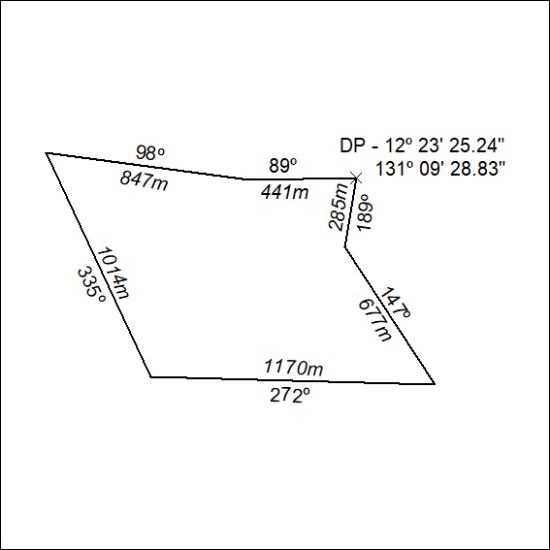 Mineral Titles Act 2010Mineral Titles Act 2010NOTICE OF LAND CEASING TO BE A MINERAL TITLE APPLICATION AREANOTICE OF LAND CEASING TO BE A MINERAL TITLE APPLICATION AREATitle Type and Number:Extractive Mineral Permit 32265Area ceased on:19 July 2022Area:95.00 HectareLocality:KOOLPINYAHName of Applicants(s)Holder(s):100% MOUSELLIS & SONS PTY. LTD. [ACN. 009 654 791]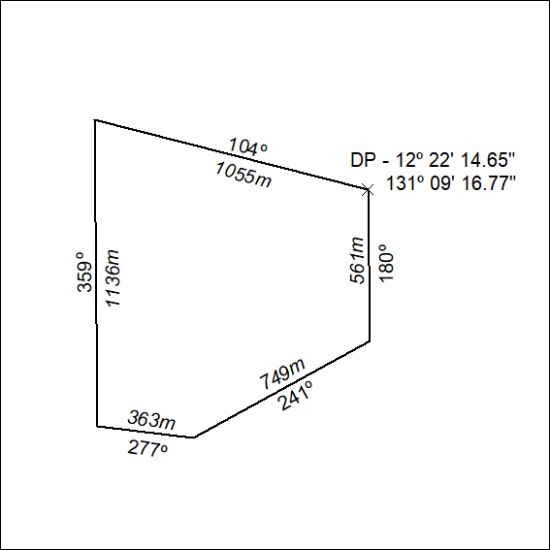 Mineral Titles Act 2010Mineral Titles Act 2010NOTICE OF LAND CEASING TO BE A MINERAL TITLE APPLICATION AREANOTICE OF LAND CEASING TO BE A MINERAL TITLE APPLICATION AREATitle Type and Number:Extractive Mineral Permit 32266Area ceased on:19 July 2022Area:64.00 HectareLocality:KOOLPINYAHName of Applicants(s)Holder(s):100% MOUSELLIS & SONS PTY. LTD. [ACN. 009 654 791]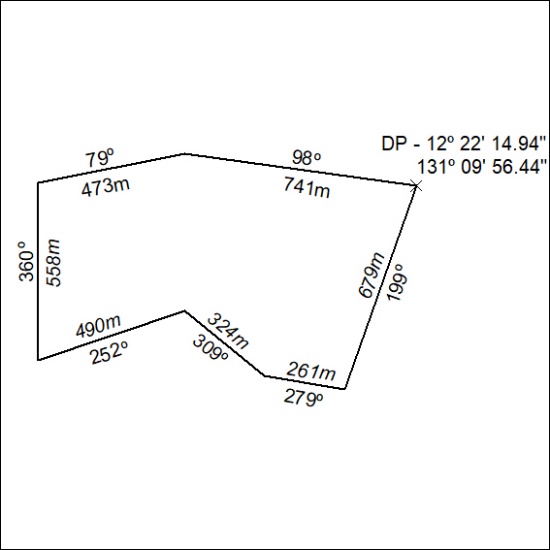 Mineral Titles Act 2010Mineral Titles Act 2010NOTICE OF LAND CEASING TO BE A MINERAL TITLE APPLICATION AREANOTICE OF LAND CEASING TO BE A MINERAL TITLE APPLICATION AREATitle Type and Number:Extractive Mineral Permit 32268Area ceased on:19 July 2022Area:97.00 HectareLocality:KOOLPINYAHName of Applicants(s)Holder(s):100% MOUSELLIS & SONS PTY. LTD. [ACN. 009 654 791]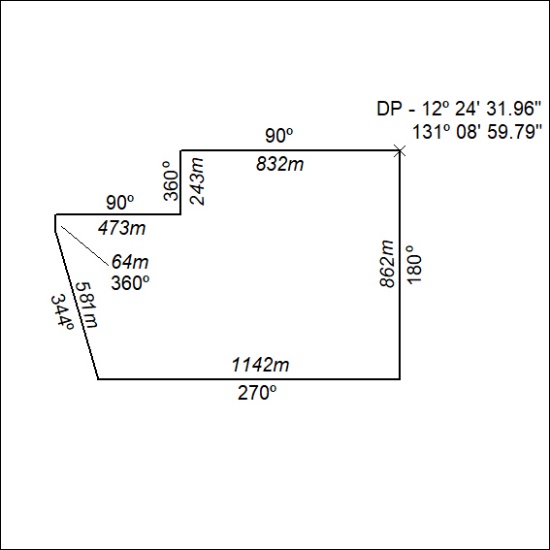 Mineral Titles Act 2010Mineral Titles Act 2010NOTICE OF LAND CEASING TO BE A MINERAL TITLE APPLICATION AREANOTICE OF LAND CEASING TO BE A MINERAL TITLE APPLICATION AREATitle Type and Number:Extractive Mineral Permit 32269Area ceased on:19 July 2022Area:92.00 HectareLocality:KOOLPINYAHName of Applicants(s)Holder(s):100% MOUSELLIS & SONS PTY. LTD. [ACN. 009 654 791]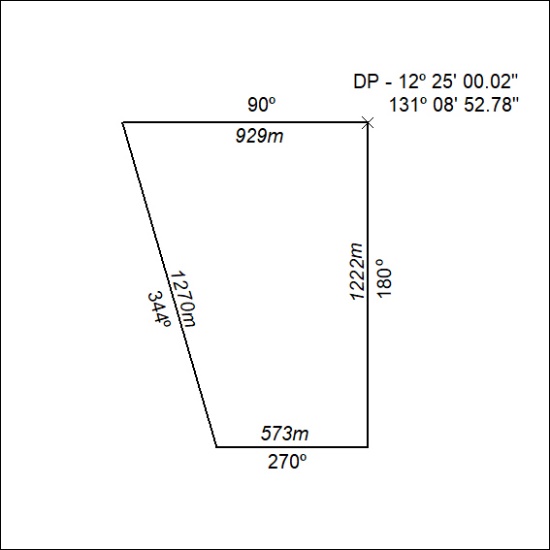 Mineral Titles Act 2010Mineral Titles Act 2010NOTICE OF LAND CEASING TO BE A MINERAL TITLE APPLICATION AREANOTICE OF LAND CEASING TO BE A MINERAL TITLE APPLICATION AREATitle Type and Number:Extractive Mineral Permit 32270Area ceased on:19 July 2022Area:97.00 HectareLocality:KOOLPINYAHName of Applicants(s)Holder(s):100% MOUSELLIS & SONS PTY. LTD. [ACN. 009 654 791]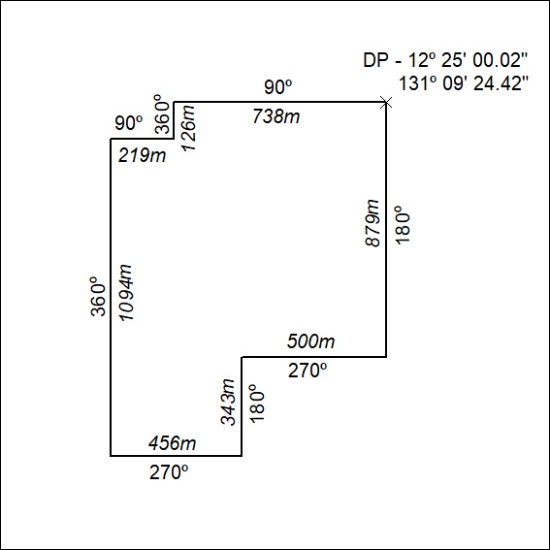 Mineral Titles Act 2010Mineral Titles Act 2010NOTICE OF LAND CEASING TO BE A MINERAL TITLE APPLICATION AREANOTICE OF LAND CEASING TO BE A MINERAL TITLE APPLICATION AREATitle Type and Number:Extractive Mineral Permit 32271Area ceased on:19 July 2022Area:57.00 HectareLocality:KOOLPINYAHName of Applicants(s)Holder(s):100% MOUSELLIS & SONS PTY. LTD. [ACN. 009 654 791]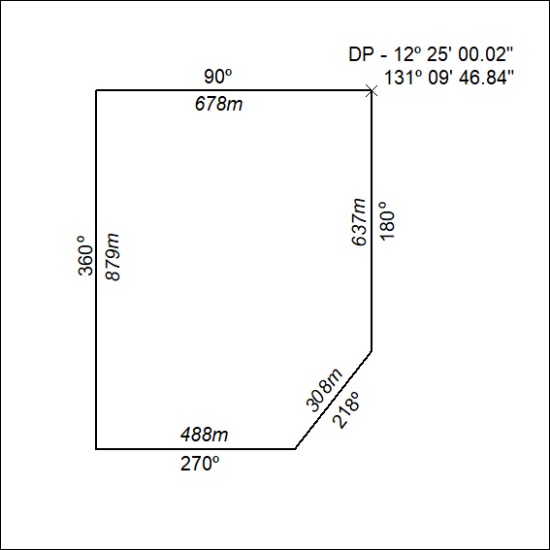 Mineral Titles Act 2010Mineral Titles Act 2010NOTICE OF LAND CEASING TO BE A MINERAL TITLE APPLICATION AREANOTICE OF LAND CEASING TO BE A MINERAL TITLE APPLICATION AREATitle Type and Number:Extractive Mineral Permit 32707Area ceased on:19 July 2022Area:48.00 HectareLocality:KOOLPINYAHName of Applicants(s)Holder(s):100% MOUSELLIS & SONS PTY. LTD. [ACN. 009 654 791]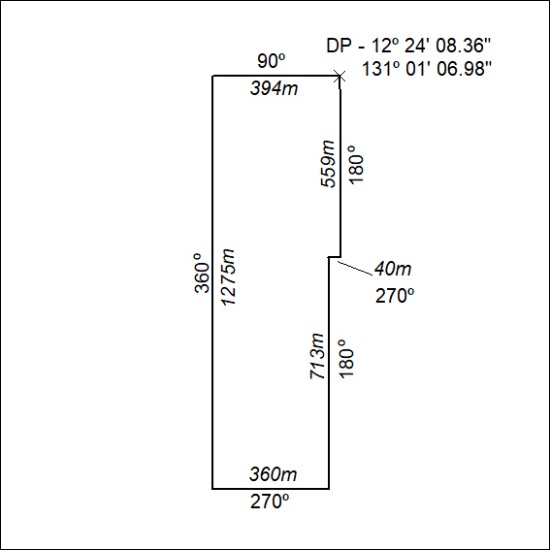 